                                        Председателю Омскогогородского Совета                                          В.В. КорбутуУважаемый Владимир Валентинович!По итогам рассмотрения вопроса «О заключении правового управления Омского городского Совета о необходимости внесения изменений в Решение Омского городского Совета от 27.06.2007 № 32 «Об отдельных вопросах назначения на должность и освобождения от нее руководителей муниципальных учреждений города Омска, а также осуществления деятельности руководителей муниципальных учреждений города Омска» на заседании комитета Омского городского Совета по вопросам местного самоуправления, законности и правопорядка 09.04.2024 направляю для включения в проект повестки заседания Омского городского Совета 17.04.2024 проект Решения Омского городского Совета «О внесении изменений в Решение Омского городского Совета от 27.06.2007 № 32                       «Об отдельных вопросах назначения на должность и освобождения от нее руководителей муниципальных учреждений города Омска, а также осуществления деятельности руководителей муниципальных учреждений города Омска». Докладчик – Голушков Денис Игоревич, начальник правового управления Омского городского Совета.Приложение: 1. Проект Решения Омского городского Совета на __ л. в 1 экз. с приложением на __ л. в 1 экз.2.  Материалы к вопросу на __ л. в 1 экз.	3. Выписка из протокола комитета на __ л. в 1 экз.Председатель комитета                                                                Ю.Г. КозловскийПроектОМСКИЙ ГОРОДСКОЙ СОВЕТРЕШЕНИЕО внесении изменений в Решение Омского городского Совета от 27.06.2007 № 32 «Об отдельных вопросах назначения на должность и освобождения от нее руководителей муниципальных учреждений города Омска, а также осуществления деятельности руководителей муниципальных учреждений города Омска»  	Статья 1.	1. Внести в Решение Омского городского Совета от 27.06.2007 № 32 «Об отдельных вопросах назначения на должность и освобождения от нее руководителей муниципальных учреждений города Омска, а также осуществления деятельности руководителей муниципальных учреждений города Омска» следующие изменения:	1) часть 5 статьи 4.1 дополнить абзацем 2 следующего содержания:«Руководитель муниципального учреждения освобождается от дисциплинарной ответственности, предусмотренной абзацем 1 настоящей части, если невыполнение им обязанности по представлению Работодателю сведений о доходах, об имуществе и обязательствах имущественного характера признается следствием не зависящих от него обстоятельств.»;	2) в статье 4.2:	а) дополнить частью 2.1 следующего содержания:	«2.1. Основанием для осуществления проверки также является уведомление руководителя муниципального учреждения о невозможности представления Работодателю сведений о доходах, об имуществе и обязательствах имущественного характера в силу обстоятельств, не зависящих от руководителя муниципального учреждения.»;б) в пункте 3 части 9 точку заменить точкой с запятой;в) часть 9 дополнить пунктом 4 следующего содержания:«4) признает, что невыполнение руководителем муниципального учреждения обязанности по представлению сведений о доходах, об имуществе и обязательствах имущественного характера является следствием не зависящих от него обстоятельств и рекомендует исполнить данную обязанность не позднее чем через один месяц со дня прекращения действия не зависящих от него обстоятельств, препятствующих исполнению указанной обязанности.».Статья 2.1. Настоящее Решение подлежит официальному опубликованию.2. Контроль за исполнением настоящего Решения возложить на комитет Омского городского Совета по вопросам местного самоуправления, законности и правопорядка.Мэр города Омска 								С.Н. ШелестПОЯСНИТЕЛЬНАЯ ЗАПИСКАк проекту Решения Омского городского Совета «О внесении изменений в Решение Омского городского Совета от 27.06.2007 № 32 «Об отдельных вопросах назначения на должность и освобождения от нее руководителей муниципальных учреждений города Омска, а также осуществления деятельности руководителей муниципальных учреждений города Омска» 	Настоящим проектом Решения вносятся изменения в Решение Омского городского Совета от 27.06.2007 № 32 «Об отдельных вопросах назначения на должность и освобождения от нее руководителей муниципальных учреждений города Омска, а также осуществления деятельности руководителей муниципальных учреждений города Омска» в части  установления основания  освобождения руководителя муниципального учреждения города Омска от дисциплинарной ответственности, если неисполнение им обязанности по представлению работодателю сведений о доходах, об имуществе и обязательствах имущественного характера было следствием не зависящих от него обстоятельств.	Принятие указанного проекта Решения связано с изменениями Федерального закона от 25.12.2008 № 273-ФЗ «О противодействии коррупции», в части дополнения статьи 13 положениями (часть 3 – 6),  предусматривающими освобождение лиц от дисциплинарной ответственности за несоблюдение ими ограничений и запретов, требований о предотвращении или об урегулировании конфликта интересов и неисполнение обязанностей, установленных законодательством Российской Федерации о противодействии коррупции, в случае, если несоблюдение таких ограничений, запретов и требований, а также неисполнение таких обязанностей признается следствием не зависящих от них обстоятельств.Принятие проекта Решения Омского городского Совета «О внесении изменений в Решение Омского городского Совета от 27.06.2007 № 32 «Об  отдельных вопросах назначения на должность и освобождения от нее руководителей муниципальных учреждений города Омска, а также осуществления деятельности руководителей муниципальных учреждений города Омска» не потребует признания утратившими силу, приостановления,  изменения или принятия правовых актов Омского городского Совета, а также не повлечет дополнительных расходов из бюджета города Омска.	Необходимость проведения оценки регулирующего воздействия отсутствует.	Разработчики проекта Решения:	- Голушков Д.И. – начальник правового управления Омского городского Совета, тел. 977-140;	- Вайнштейн С.И. – консультант правого управления Омского городского Совета, тел. 977-144.   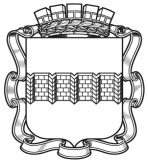 ОМСКИЙГОРОДСКОЙ СОВЕТКомитет по вопросам местного самоуправления, законности и правопорядкаДумская ул.,  д. 1, Омск, 644024тел. 977-123,факс 30-55-19________________№___________На №_____________от_________
